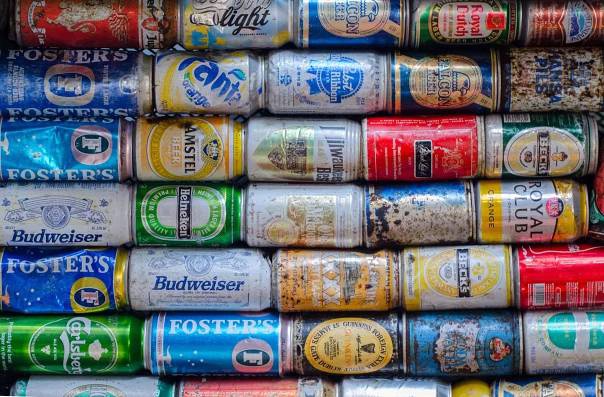 POPELNICE NA PLECHOVKY OD NÁPOJŮNENÍ TŘEBA SEŠLAPÁVAT, POUZE VHODIT OTVOREM